ОБЩИНА ШУМЕН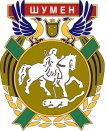 ЦЕНТЪР ЗА ИНФОРМАЦИЯ И УСЛУГИДО КМЕТА НА ОБЩИНА ШУМЕНЗАЯВЛЕНИЕ ЗА АДМИНИСТРАТИВНА УСЛУГА от ____________________________________________________________________,/име, презиме, фамилия/ЕГН / ЛНЧ _____________________, представител на ________________________                                                                                                                                              / наименование и правно –___________________________________________________________ ,  ЕИК __________________ , със        информационна форма/седалище ____________________________  и адрес на управление ___________________________________________________________________________________Телефон ___________________ , Е-mail ____________________________________                     Господин Кмете,Притежавам удостоверение за регистрация № _____________________ от ___________за извършване на таксиметров превоз с ____________________броя леки автомобили.Моля да бъдат издадени __________ броя стикери съгласно чл. 24 от Наредба № 34на таксиметров превоз на пътници.ПРИЛАГАМ следните документи:1. Списък на автомобилите, включени в удостоверението за регистрация, с които кандидатствам – на хартиен носител.2. Документ за платена цена на услугата.______________г.                                                        _____________гр. Шумен                                                                    /подпис, печат/ * Данните, които ни предоставяте доброволно, и представляват лични данни по ЗЗЛД, подлежат на специална защита и ние поемаме ангажимент да ги опазваме, съхраняваме и използваме само за наша информация и да не ги предоставяме на трети лица!                                                                                                                                                                                                                        